पीएम श्री केंद्रीय विद्यालय जोशीमठशीतकालीन गृह कार्यकक्षा 4विषय:- हिन्दी1.एक पेज सुलेख लिखना |2.10 विलोम शब्द लिखना |3.एक अवकाश  के लिए प्रार्थना पत्र लिखना | (विषय-शादी मे जाने के लिए)4.महात्मा गाांधी के बारे मे 10वाक्य लिखना |5.पाठ 8 से 14 तक की पुनरावृति करना करना| (only reading)SUBJECT-ENGLISHQ1. Write 30 sentences using helping verb. Eg- is, am, are, was, were etc.Q2. Learn all the work done in your notebook.Q3. Write 5 actions that would make other happy and 5 actions that would make others unhappy.Q4. Read English newspaper/text book daily and identify the difficult word and try to know their meaning from the dictionary (at least 25).Q5. Write 10 lines on your favourite sports personSUBJECT-ARTMake a 5 Clay craft like Caterpillar, owl, Bug Garden Stakes, medals, sea creatures, mini cupcakes, Bee and flower tic tac toe game, clay fish and many more.For Examples.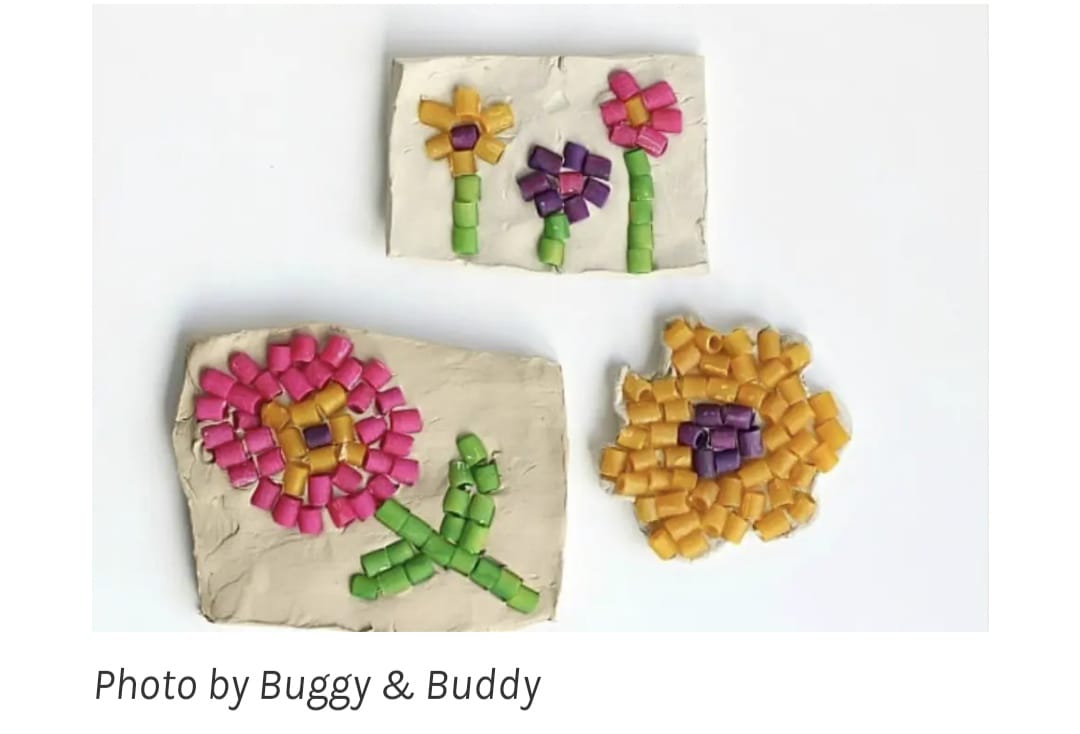 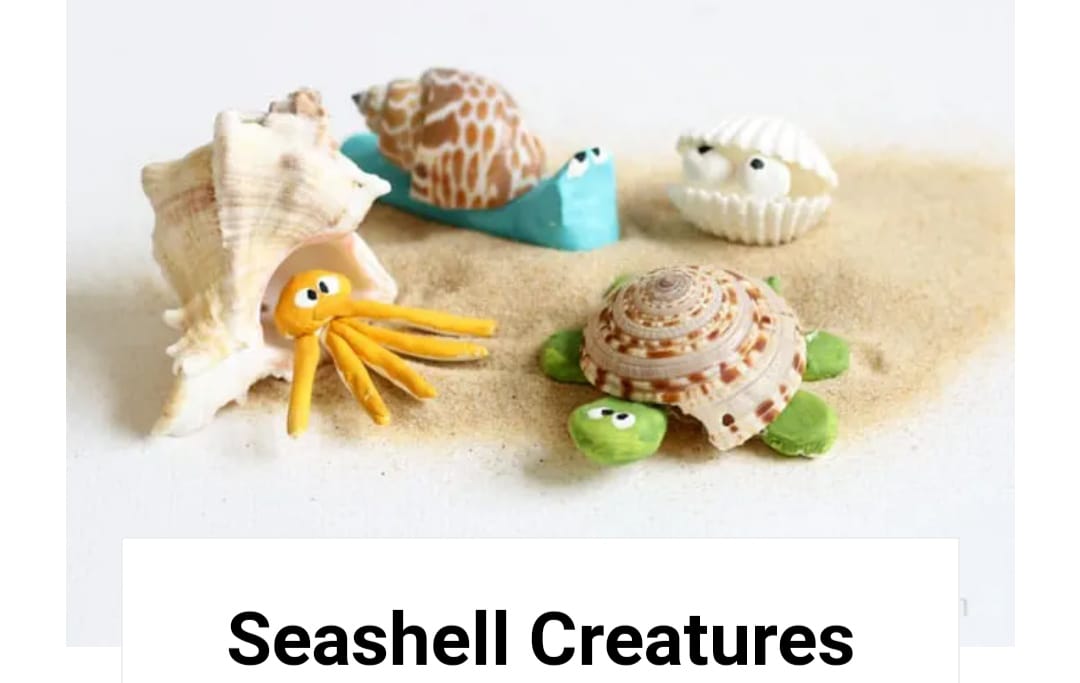 SUBJECT-LIBRARY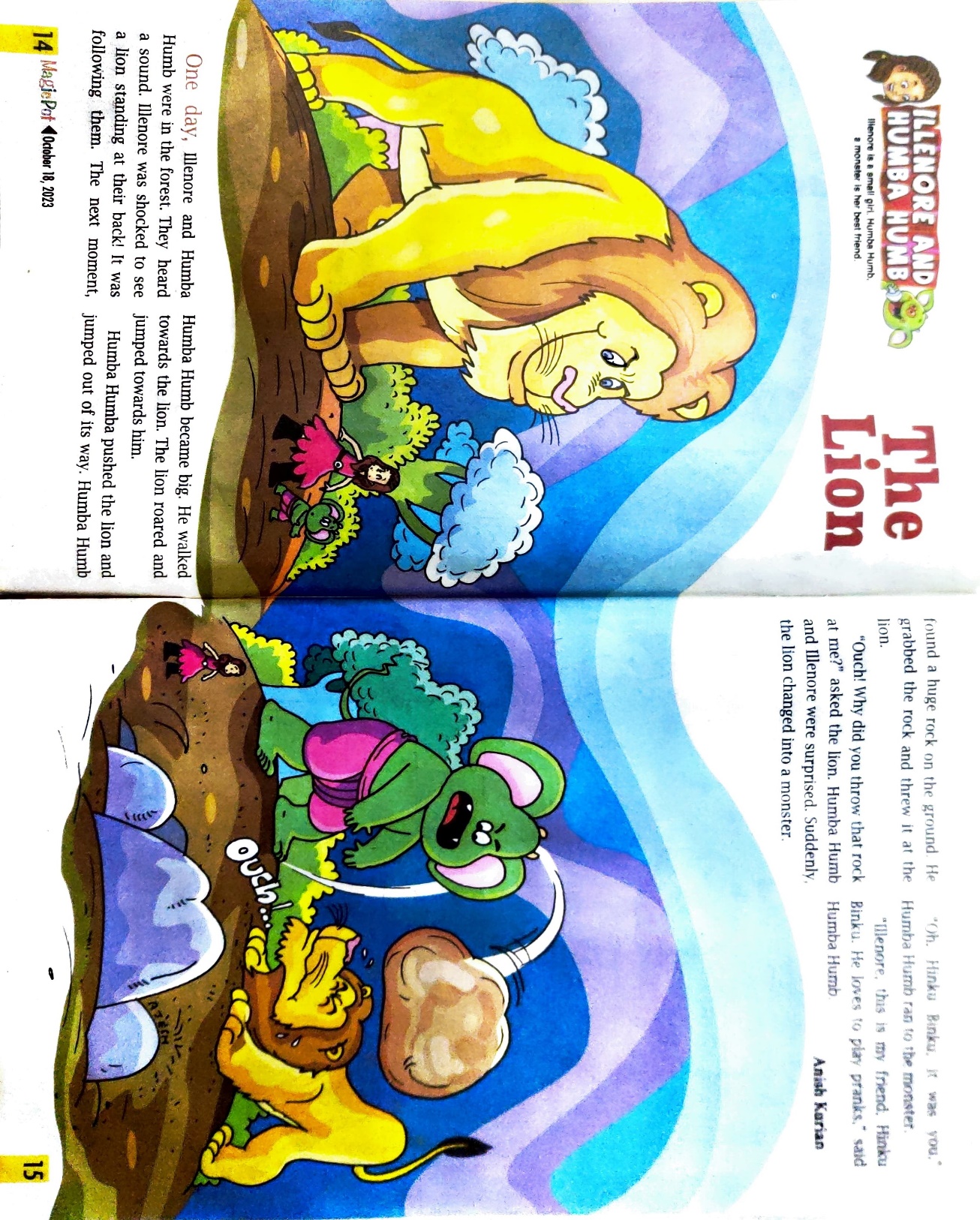 